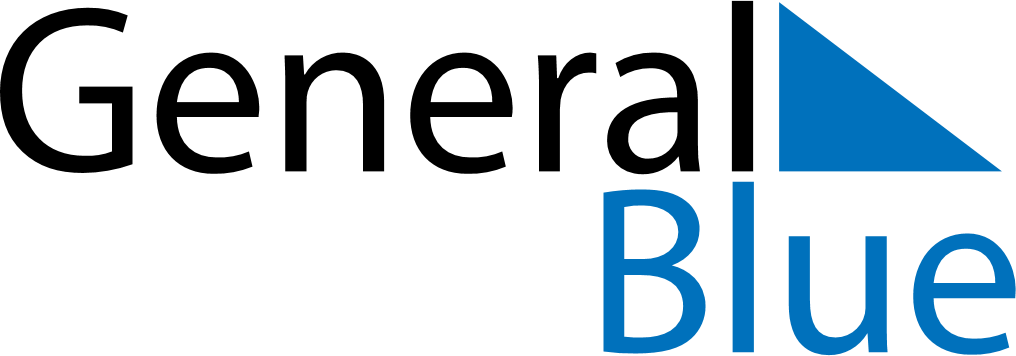 May 2028May 2028May 2028May 2028GermanyGermanyGermanySundayMondayTuesdayWednesdayThursdayFridayFridaySaturday1234556Labour Day78910111212131415161718191920Mother’s Day2122232425262627Ascension Day28293031